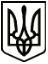 МЕНСЬКА МІСЬКА РАДА(чотирнадцята сесія восьмого скликання)РІШЕННЯ25 листопада 2021 року	м. Мена 	№ 676Про затвердження Переліку адміністративних послуг, які надаються через відділ «Центр надання адміністративних послуг»Відповідно до Закону України «Про адміністративні послуги», статті 27 Закону України “Про місцеве самоврядування в Україні”, Положення про відділ “Центр надання адміністративних послуг” Менської міської ради, затвердженого рішенням Менської міської ради 29 вересня 2020 року №442, враховуючи розпорядження Кабінету Міністрів України від 16 травня 2014 року № 523-р “Деякі питання надання адміністративних послуг органів виконавчої влади через центри надання адміністративних послуг”, з метою приведення у відповідність до вимог чинного законодавства України з питань надання адміністративних послуг, Переліку адміністративних послуг, які надаються через відділ “Центр надання адміністративних послуг” Менської міської ради та його віддалені робочі місця, враховуючи зміни, внесені до законодавства України щодо децентралізації, розширення повноважень органів місцевого самоврядування та оптимізації надання адміністративних послуг, беручи до уваги структурні зміни суб’єктів надання адміністративних послуг та узгоджені з ними рішення щодо запровадження надання адміністративних послуг через відділ “Центр надання адміністративних послуг” Менська міська рада ВИРІШИЛА:1.Затвердити Перелік адміністративних послуг, які надаються через відділ “Центр надання адміністративних послуг” Менської міської ради - додаток 1 (додається).2.Затвердити Перелік адміністративних послуг, які надаються через віддалені робочі місця адміністраторів відділу “Центр надання адміністративних послуг” Менської міської ради – додаток 2 (додається).3.Затвердити інформаційні та технологічні картки адміністративних послуг Менської міської ради, суб’єктом надання яких є відділ/посадові особи відділу “Центр надання адміністративних послуг” Менської міської ради, у новій редакції - додаток 3 (додається).4.Визнати такими, що втратили чинність рішення сесії Менської міської ради від 29 вересня 2020 року №445 “Про затвердження інформаційних, технологічних карток та переліку адміністративних послуг, які надаються через відділ “Центр надання адміністративних послуг” Менської міської ради та від 31 травня 2021 року №245 “Про внесення змін до Переліку адміністративних послуг, які надаються через відділ “Центр надання адміністративних послуг”, затвердження Переліку адміністративних послуг, які надаються через ВРМ відділу “Центр надання адміністративних послуг” та затвердження інформаційних і технологічних карток, які надаються через відділ “Центр надання адміністративних послуг” в частині затвердження Переліку адміністративних послуг, які надаються через відділ “Центр надання адміністративних послуг” та через ВРМ відділу “Центр надання адміністративних послуг”.5.Відділу цифрових трансформацій та комунікації Менської міської ради (В.О.Кордаш) оприлюднити рішення на офіційному веб-сайті міської ради.6.Контроль за виконанням цього рішення покласти на першого заступника міського голови О.Л.Неберу.Міський голова	Геннадій ПРИМАКОВ